PENGARUH KOMITMEN ORGANISATIONAL DAN SERVICE EXCELLENT TERHADAP PRODUKTIVITAS PEGAWAI BANK SYARIAH INDONESIAKCP MEDAN KAMPUNG BARUSKRIPSI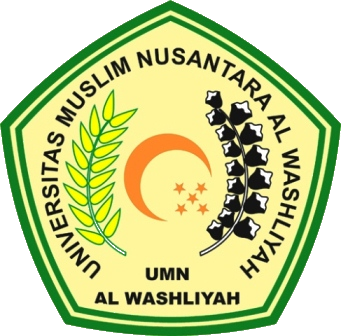 Oleh :HALIMAH NASUTION183114163PROGRAM STUDI MANAJEMENFAKULTAS EKOMOMIUNIVERSITAS MUSLIM NUSANTARA AL-WASHLIYAHMEDAN2022